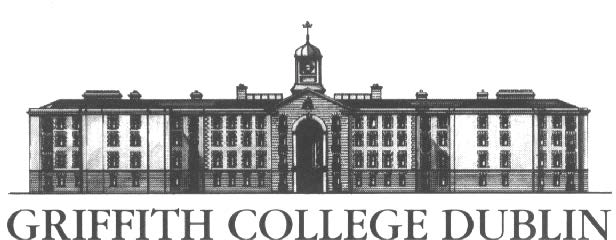 SCHOOL OF PROFESSIONAL ACCOUNTANCYSouth Circular Road, Dublin 8 Tel: 01 4150473 e-mail: acca@griffith.iewebsite: www.griffith.ie/accaAdvanced Taxation Book Order FormACCA ADVANCED TAXATION TEXTBOOK AND PRACTICE & REVISION KITThe above have been written specifically for the Association of Chartered Certified Accountants (ACCA) Advanced Taxation Paper.They are published by Paula Byrne, Griffith College, under ACCA’s Recognised Content Provider Programme and have been fully assessed by the ACCA Examining Team.To place an order, please complete (by typing) the Order Form (below) and return to susan.king@griffith.ieWe will then contact you with online payment details.(In block Letters)NAME:		 ADDRESS:	 		Mobile Phone: 	e-mail address:  	Student No. (if applicable)  	For Internal Use OnlyName:  	Date Posted or Collected   	ManualFeeAdvanced Taxation Manual€ 75.00Advanced Taxation Question Pack€ 35.00Postage (if required)€ 11.00